НАРУЧИЛАЦКЛИНИЧКИ  ЦЕНТАР ВОЈВОДИНЕул. Хајдук Вељкова бр. 1, Нови Сад(www.kcv.rs)ОБАВЕШТЕЊЕ О ЗАКЉУЧЕНОМ УГОВОРУ У ПОСТУПКУ ЈАВНЕ НАБАВКЕ БРОЈ 189-20-O,партија 2Врста наручиоца: ЗДРАВСТВОВрста предмета: Опис предмета набавке, назив и ознака из општег речника набавке: Набавка турбан завоја и газе за потребе Клиничког центра Војводине.33140000  - медицински потрошни материјал33141113 - завоји33141114 - медицинска газаУговорена вредност: без ПДВ-а 1.486.650,00 динара, односно 1.783.980,00 динара са ПДВ-ом.Критеријум за доделу уговора: најнижа понуђена ценаБрој примљених понуда: 2Понуђена цена: Највиша: 4.193.750,00 динараНајнижа: 1.486.650,00 динараПонуђена цена код прихваљивих понуда:Највиша: 1.486.650,00 динараНајнижа: 1.486.650,00 динараДатум доношења одлуке о додели уговора: 15.07.2020.Датум закључења уговора: 10.08.2020.Основни подаци о добављачу: „Phoenix pharma“ д.o.o. ул. Боре Станковића бр.2, БеоградПериод важења уговора: до дана у којем добављач у целости испоручи наручиоцу добра, односно најдуже годину дана.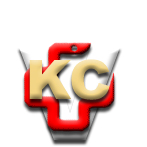 КЛИНИЧКИ ЦЕНТАР ВОЈВОДИНЕАутономна покрајина Војводина, Република СрбијаХајдук Вељкова 1, 21000 Нови Сад,т: +381 21/484 3 484 e-адреса: uprava@kcv.rswww.kcv.rs